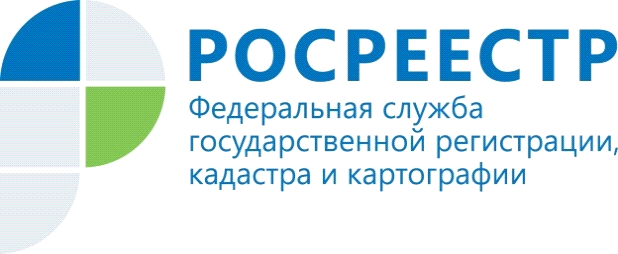 Управление Росреестра по Костромской области информирует, что       25 марта 2021 будет проведена «горячая линия» по вопросу «Особенности осуществления государственного кадастрового учета на земельные участки, границы которых пересекаются с границами земельных участков, сведения о которых содержатся в государственном лесном реестре». По актуальным  вопросам  жители г. Костромы и  Костромской области могут  обратиться с 10.00 до 12.00 по телефону 8(49445) 5-52-52  к начальнику межмуниципального отдела по Макарьевскому и Кадыйскому районам Крохичеву Антону Сергеевичу.